การติดตามและประเมินผลแผนพัฒนาท้องถิ่น(พ.ศ.2561 - 2565)ประจำปีงบประมาณ พ.ศ.2563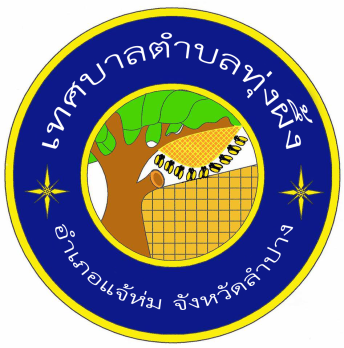 เทศบาลตำบลทุ่งผึ้งอำเภอแจ้ห่ม  จังหวัดลำปาง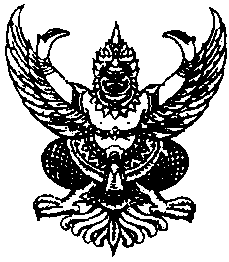 ประกาศเทศบาลตำบลทุ่งผึ้งเรื่อง  รายงานผลการติดตามและประเมินผลแผนพัฒนาท้องถิ่น (พ.ศ.2561-2565)ประจำปีงบประมาณ พ.ศ.2563-------------------------------------	ตามระเบียบกระทรวงมหาดไทย ว่าด้วยการจัดทำแผนพัฒนาขององค์กรปกครองส่วนท้องถิ่น พ.ศ.2548 และแก้ไขเพิ่มเติม (ฉบับที่ 3) พ.ศ.2561 รายงานผลและเสนอความเห็นซึ่งได้จากการติดตามและประเมินผลแผนพัฒนาต่อผู้บริหารท้องถิ่น เพื่อให้ผู้บริหารท้องถิ่นเสนอต่อสภาท้องถิ่น และคณะกรรมการพัฒนาท้องถิ่น พร้อมทั้งประกาศผลการติดตามและประเมินผลแผนพัฒนาให้ประชาชนในท้องถิ่นทราบในที่เปิดเผยภายในสิบห้าวันนับแต่วันรายงานผลและเสนอความเห็นดังกล่าวและต้องปิดประกาศไว้เป็นระยะเวลาไม่น้อยกว่าสามสิบวัน โดยอย่างน้อยปีละหนึ่งครั้งภายในเดือนธันวาคมของทุกปี นั้น	เทศบาลตำบลทุ่งผึ้ง ได้จัดทำรายงานผลการติดตามและประเมินผลแผนพัฒนาท้องถิ่น (พ.ศ.2561-2565) ประจำปี พ.ศ.2563 เพื่อแสดงผลการดำเนินงานโครงการตามยุทธศาสตร์การพัฒนาแต่ละด้าน และแนวทางการติดตามและประเมินผล ประจำปี พ.ศ.2563  รายละเอียดปรากฏตามเอกสารแนบท้ายนี้	จึงประกาศมาให้ทราบโดยทั่วกัน			ประกาศ  ณ  วันที่  28   ธันวาคม   พ.ศ. 2563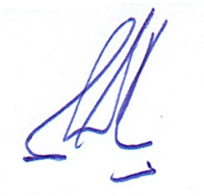 (นายถวิล  กุญชร)นายกเทศมนตรีตำบลทุ่งผึ้ง